                                                                    ПРОЄКТ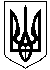 УКРАЇНАМАЛИНСЬКА МІСЬКА  РАДАЖИТОМИРСЬКОЇ ОБЛАСТІ     Р І Ш Е Н Н ямалинської МІСЬКОЇ ради(                            сесія                 скликання)Від               2022 року  №  .   Про тимчасове звільнення від сплати орендної плати за договорами оренди        Керуючись Законом України «Про місцеве самоврядування в Україні», Порядком передачі в оренду державного та комунального майна затвердженим Постановою Кабінету Міністрів України від 03.06.2020 № 483, враховуючи звернення орендарів щодо звільнення від сплати орендної плати у зв’язку з подіями, які  негативно впливають на здатність орендарів продовжувати сплачувати орендну плату за укладеними договорами оренди, міська рада       ВИРІШИЛА:    Надати згоду на тимчасове звільнення від сплати орендної плати за договорами оренди з 24.02.2022 року по 01.05.2022 року наступним орендарям: - Руденко Юлії Володимирівні, орендовану частину нежитлового приміщення по вул. Неманихіна, 3;- Марченко Катерині Ігорівні, орендовану частину нежитлового приміщення по вул. Неманихіна, 3; Надати згоду на тимчасове звільнення від сплати орендної плати за договором оренди з 01.05.2022 року по 01.06.2022 року наступному орендарю:  - БО «БФ «Ми не байдужі», орендовану частину нежитлового приміщення по вул. Неманихіна, .     3. Контроль за виконанням рішення покласти на першого заступника міського голови Сергія ФУРНИКА.Міський голова                                                                    Олександр СИТАЙЛО  Віктор ГВОЗДЕЦЬКИЙОлександр ПАРШАКОВВасиль ПРИХОДЬКО